AFG Candidate Profile          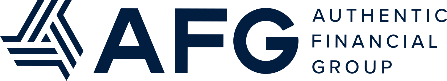 Self Introduction Sheet        제출일자 :     년   월   일  /  지원자 :           ( 서 명 )인적사항성명한글영문사진인적사항성명생년월일나이사진인적사항주소사진인적사항연락처E-mailE-mail사진인적사항결혼유무기혼  □   미혼  □   /   자녀   유  □   무  □   /   성별   남  □   여  □기혼  □   미혼  □   /   자녀   유  □   무  □   /   성별   남  □   여  □기혼  □   미혼  □   /   자녀   유  □   무  □   /   성별   남  □   여  □기혼  □   미혼  □   /   자녀   유  □   무  □   /   성별   남  □   여  □기혼  □   미혼  □   /   자녀   유  □   무  □   /   성별   남  □   여  □사진인적사항장애여부장애  □     비장애  □장애  □     비장애  □병역병역예비  □     보충  □     면제  □예비  □     보충  □     면제  □인적사항지원경로지원경로지인추천지원결정 요인지원결정 요인인적사항총 경력년수총 경력년수보험관련 경력보험관련 경력학력학교명입학년월졸업년월전공구분학위학력재학학력졸업학사학력중퇴학력경력기간(입사~퇴사)직장명직급담당업무연봉경력00.00.00~00.00.000000만원경력경력경력자격자격증명급수취득일발급기관자격자격자격자격가족관계관계성명연령직업가족관계가족관계가족관계가족관계성장과정주요경력취미 및 특기지원동기개인의 Vision(꿈) – 귀하의 단기(1년), 중기(5년), 장기(10년 이상) VISION 기재